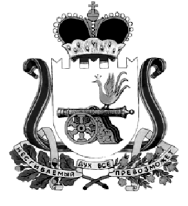 ОТДЕЛ ОБРАЗОВАНИЯАДМИНИСТРАЦИИ МУНИЦИПАЛЬНОГО ОБРАЗОВАНИЯ «КАРДЫМОВСКИЙ РАЙОН» СМОЛЕНСКОЙ ОБЛАСТИП Р И К А Зот 22.08.2019 № 0119-п/обрОб утверждении плана основных мероприятий на сентябрь 2019 годаУтвердить план основных мероприятий, проводимых Отделом образования Администрации муниципального образования «Кардымовский район» Смоленской области, на  сентябрь  2019 года согласно приложению к настоящему приказу.Контроль исполнения настоящего приказа оставляю за собой.Приложение к приказу Отдела образования Администрации муниципального образования «Кардымовский район» Смоленской областиот  22.08.2019 № 0119-п/обрП Л А Носновных мероприятий Отдела образования Администрации муниципального образования «Кардымовский район» Смоленской области на сентябрь 2019 годаНачальник Отдела образования Администрации муниципального образования «Кардымовский район» Смоленской областиС.В. Федорова№МероприятияСроки проведенияМесто, время проведенияОтветственные1.Торжественные мероприятия, посвященные Дню знаний02 сентябряОбщеобразовательные учреждения(10-00)С.В. ФедороваЕ.Г. Киселева2.Спартакиада трудовых коллективов муниципального образования «Кардымовский район» Смоленской областисентябрь-декабрьМБУ «ФОК»С.А. Свистунов3.Мониторинг трудоустройства выпускников 2018-2019 учебного года06 сентябряОтдел образования Е.Г. Киселева4.Комплектование учреждений дополнительного образования, дошкольных образовательных учреждений02-13 сентябряОбразовательные учрежденияО.М. Курменева5.Выявление и организация работы с детьми, не приступившими к учебным занятиям4-6 сентябряОбразовательные учрежденияРуководители ОУ6.Сверка списков педагогических кадров4-9 сентябряОтдел образованияЕ.Г. Киселева7.Прием статистических отчетов ОШ-1, РИК-76от образовательных учрежденийрайона7-12 сентябряОтдел образования Е.Г. Киселева8.Проведение повторной государственной итоговой аттестации по программам основного общего образования03-12 сентябряМБОУ «Кардымовская СШ»Е.Г. Киселева9.Межнациональные патриотические сборы молодежи «Кривичи»09-14 сентября«Смена»Красный борД.М. Столярова10.Участие в областном конкурсе юных инспекторов движения «Безопасное колесо-2019»19-20 сентябряг. СмоленскД.М. Столярова11.Предоставление статистических отчетов в Департамент Смоленской области по образованию и науке (ОШ-1, РИК – 76)20 сентябряДепартамент Смоленской области по образованию и наукеЕ.Г. Киселева12.Организация праздничных мероприятий, посвященных Дню освобождения Смоленщины (митинги, уроки мужества, встречи с ветеранами Великой Отечественной войны)23-25сентябряПо отдельному плануРуководители ОУ13.Совещание с руководителями образовательных учреждений25 сентябряОтдел образования (10-00)С.В. Федорова14.Районная экологическая акция «Сделаем город чище»20-27 сентябряп. КардымовоД.М. Столярова15.Районный легкоатлетический кросс среди образовательных учреждений района, посвященный Дню освобождения СмоленщиныПо отдельному графикуСпортивно-досуговый центр Кардымовского района С.А. Свистунов16.Всероссийские соревнования «Кросс нации-2019»По отдельному  графикуг. СмоленскС.А. Свистунов17.Открытый шахматно-шашечный турнир людей с ОВЗ муниципального образования «Кардымовский район» Смоленской областиПо отдельному графикуОтдел социальной защиты С.А. Свистунов